This form provides a means to justify and seek approval for an off-cycle faculty bonus award in accordance with VCU’s Faculty Bonus Award policy at www.assurance.vcu.edu and the applicable School/Unit Faculty Bonus Award Plan. Off-cycle bonus awards are those not coinciding with the University’s salary administration process for faculty salary increases.  Note: Funding for bonus awards must come from personal services’ budget funds and not from operating items, such as equipment, supplies, and travel.Faculty bonus award distribution selection:   Cash distribution; or Deferred (attach completed Salary Reduction Agreement (SRA) available at hr.vcu.edu under “forms.”__________________________________________  * Contact the faculty member’s Personnel Administrator for the V-ID number. ** Tax-deferring the bonus depends on the faculty member's previous Tax-Deferred Annuity (TDA) contributions or the timing of the off-cycle bonus.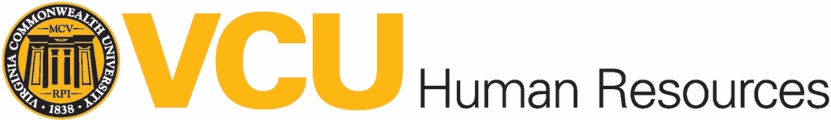 Recommendation for Off-Cycle Faculty Bonus AwardFACULTY NAME (LAST, FIRST, MIDDLE INITIAL)FACULTY NAME (LAST, FIRST, MIDDLE INITIAL)V-ID Number*V-ID Number*V-ID Number*POSITION #POSITION #POSITION #FACULTY APP’T. TYPEFACULTY APP’T. TYPESCHOOL / UNITSCHOOL / UNITSCHOOL / UNITSCHOOL / UNITDEPARTMENTDEPARTMENTDEPARTMENTDEPARTMENTDEPARTMENTDEPARTMENTEFFECTIVE 
DATE**CURRENT ANNUAL BASE SALARYCURRENT ANNUAL BASE SALARYPROPOSED BONUS 
AMOUNTPROPOSED BONUS 
AMOUNTPROPOSED BONUS 
AMOUNTPROPOSED BONUS 
AMOUNTBONUS 
PERCENTBONUS 
PERCENTINDEX CODE$     $     $     $     $     $          %     %JUSTIFICATION (see Faculty Bonus Award Policy and School/Unit Faculty Bonus Award Plan) -– attach additional sheet if necessaryJUSTIFICATION (see Faculty Bonus Award Policy and School/Unit Faculty Bonus Award Plan) -– attach additional sheet if necessaryJUSTIFICATION (see Faculty Bonus Award Policy and School/Unit Faculty Bonus Award Plan) -– attach additional sheet if necessaryJUSTIFICATION (see Faculty Bonus Award Policy and School/Unit Faculty Bonus Award Plan) -– attach additional sheet if necessaryJUSTIFICATION (see Faculty Bonus Award Policy and School/Unit Faculty Bonus Award Plan) -– attach additional sheet if necessaryJUSTIFICATION (see Faculty Bonus Award Policy and School/Unit Faculty Bonus Award Plan) -– attach additional sheet if necessaryJUSTIFICATION (see Faculty Bonus Award Policy and School/Unit Faculty Bonus Award Plan) -– attach additional sheet if necessaryJUSTIFICATION (see Faculty Bonus Award Policy and School/Unit Faculty Bonus Award Plan) -– attach additional sheet if necessaryJUSTIFICATION (see Faculty Bonus Award Policy and School/Unit Faculty Bonus Award Plan) -– attach additional sheet if necessaryJUSTIFICATION (see Faculty Bonus Award Policy and School/Unit Faculty Bonus Award Plan) -– attach additional sheet if necessary Approved        Disapproved Approved        Disapproved Approved        Disapproved Approved        Disapproved Approved        Disapproved Approved        Disapproved Approved        Disapproved Approved        Disapproved Approved        Disapproved Approved        DisapprovedPrinted Name and Signature of Department Chair or DirectorPrinted Name and Signature of Department Chair or DirectorPrinted Name and Signature of Department Chair or DirectorPrinted Name and Signature of Department Chair or DirectorPrinted Name and Signature of Department Chair or DirectorPrinted Name and Signature of Department Chair or DirectorDateDateDateDate Approved        Disapproved Approved        Disapproved Approved        Disapproved Approved        Disapproved Approved        Disapproved Approved        Disapproved Approved        Disapproved Approved        Disapproved Approved        Disapproved Approved        DisapprovedFunding Approval: Printed Name and Signature of Dean’s Level FA (if applicable)Funding Approval: Printed Name and Signature of Dean’s Level FA (if applicable)Funding Approval: Printed Name and Signature of Dean’s Level FA (if applicable)Funding Approval: Printed Name and Signature of Dean’s Level FA (if applicable)Funding Approval: Printed Name and Signature of Dean’s Level FA (if applicable)Funding Approval: Printed Name and Signature of Dean’s Level FA (if applicable)DateDateDateDate Approved        Disapproved Approved        Disapproved Approved        Disapproved Approved        Disapproved Approved        Disapproved Approved        Disapproved Approved        Disapproved Approved        Disapproved Approved        Disapproved Approved        DisapprovedPrinted Name and Signature of Dean or Unit HeadPrinted Name and Signature of Dean or Unit HeadPrinted Name and Signature of Dean or Unit HeadPrinted Name and Signature of Dean or Unit HeadPrinted Name and Signature of Dean or Unit HeadPrinted Name and Signature of Dean or Unit HeadDateDateDateDate Approved        Disapproved Approved        Disapproved Approved        Disapproved Approved        Disapproved Approved        Disapproved Approved        Disapproved Approved        Disapproved Approved        Disapproved Approved        Disapproved Approved        DisapprovedPrinted Name and Signature of Vice PresidentPrinted Name and Signature of Vice PresidentPrinted Name and Signature of Vice PresidentPrinted Name and Signature of Vice PresidentPrinted Name and Signature of Vice PresidentPrinted Name and Signature of Vice PresidentDateDateDateDate Approved        Disapproved Approved        Disapproved Approved        Disapproved Approved        Disapproved Approved        Disapproved Approved        Disapproved Approved        Disapproved Approved        Disapproved Approved        Disapproved Approved        DisapprovedSignature of PresidentSignature of PresidentSignature of PresidentSignature of PresidentSignature of PresidentSignature of PresidentDateDateDateDateFor Payroll Use OnlyFor Payroll Use OnlyInitialsDateBON earn codeBON earn code